Р Е Ш Е Н И Е№ 2707.12.2022О рассмотрении проекта бюджета       внутригородского муниципального образованиягорода федерального значения Санкт-Петербургамуниципальный округ Нарвский округ на 2023 год и плановый период 2024 и 2025 годовво втором чтенииЗаслушав доклад Главы Местной администрации Е.Б. Мацко, представившей поправки к проекту бюджета внутригородского муниципального образования города федерального значения Санкт-Петербурга муниципальный округ Нарвский округ на 2023 год и плановый период 2024 и 2025 годов, принимая во внимание положительные рекомендации Контрольно-финансовой комиссии на принятие Муниципальным советом указанных поправок, в соответствии со статьей 24 Положения  «О бюджетном процессе во внутригородском муниципальном образовании города федерального значения Санкт-Петербурга муниципальный округ Нарвский округ», Совет                                       РЕШИЛ:Внести в Приложение 1 «Доходы внутригородского муниципального образования города федерального значения Санкт-Петербурга муниципальный округ Нарвский округ на 2023 год и плановый период 2024 и 2025 годов» следующие изменения:												(тыс. руб.)Изложить в следующей редакции:Внести в приложение 2 «Ведомственная структура расходов бюджета внутригородского муниципального образования города федерального значения Санкт-Петербурга муниципальный округ Нарвский округ на 2023 год и плановый период 2024 и 2025 годов» следующие изменения:(тыс. руб.)Строки: Изложить в следующей редакции:Строки:Изложить в следующей редакции:Строки:Изложить в следующей редакции:Добавить строки:Нумерацию срок 1.4.1.1., 1.4.1.2., считать соответственно 1.4.1.1., 1.4.1.2., 1.4.1.3., 1.4.1.4.Строки:Изложить в следующей редакции:Строку:Изложить в следующей редакции:Строки:Изложить в следующей редакции:Внести в приложение 3 «Распределение бюджетных ассигнований бюджета внутригородского муниципального образования города федерального значения Санкт-Петербурга муниципальный округ Нарвский округ на 2023 год и плановый период 2024 и 2025 годов» следующие изменения: 												(тыс.руб.)Строку:  Изложить в следующей редакции:Строку:  Изложить в следующей редакции:Строки:  	Изложить в следующей редакции:Строки: Изложить в следующей редакции:Строки:  Изложить в следующей редакции: Добавить строки:Нумерацию срок 4.1.1., 4.1.2., считать соответственно 4.1.1., 4.1.2., 4.1.3., 4.1.4.Внести в Приложение 4 «Распределение бюджетных ассигнований по разделам и подразделам классификации расходов бюджета внутригородского муниципального образования города федерального значения Санкт-Петербурга муниципальный округ Нарвский округ на 2023 год и плановый период 2024 и 2025 годов» следующие изменения: Строку:Изложить в следующей редакции: Строки:Изложить в следующей редакции:Строки:Изложить в следующей редакции:Приложение 5 «Источники внутреннего финансирования дефицита бюджета внутригородского муниципального образования города федерального значения  Санкт-Петербурга муниципальный округ Нарвский округ  на 2023 год и плановый период 2024 и 2025 годов» изложить в следующей редакции:6. Утвердить местный бюджет муниципального образования муниципального округа Нарвский округ на 2023 год и плановый период 2024 и 2025 годов во втором чтении по доходам:- на 2023 год – 105 547,8 тыс. рублей,- на 2024 год – 99 017,1 тыс. рублей,- на 2025 год – 103 511,2 тыс. рублей;по расходам: - на 2023 год - 105 547,8 тыс. рублей,- на 2024 год - 99 017,1 тыс. рублей, в том числе условно утвержденные расходы в сумме 2 190,4 тыс. рублей,- на 2025 год - 103 511,2 тыс. рублей, в том числе условно утвержденные расходы в сумме 4 547,8 тыс. рублей;дефицит:- на 2023 год – 0,0 тыс. рублей;- на 2024 год – 0,0 тыс. рублей;- на 2025 год – 0,0 тыс. рублей.7. Контроль за исполнением настоящего Решения возложить на Главу муниципального образования – исполняющего полномочия председателя Совета Каптуровича А.Г.8. Решение вступает в силу с момента принятия.Глава Муниципального образования-исполняющий полномочия председателяМуниципального совета                   	А.Г. Каптурович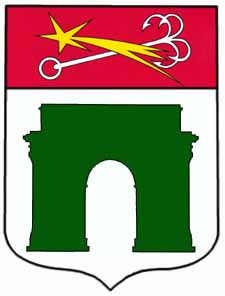 М у н и ц и п а л ь н о е    о б р а з о в а н и есубъекта    Российской   Федерации   Санкт-ПетербургН А Р В С К И Й    О К Р У ГМ у н и ц и п а л ь н ы й    С о в е т      198099 Санкт-Петербург, ул. Оборонная, д. 18,  тел. 786-77-66Адрес в Интернете:  www.narvski-okrug.spb.rue-mail: narvokrug@yandex.ruКод классификацииКод классификацииНаименование источника доходов2023 годПлановый периодПлановый периодПлановый периодКод классификацииКод классификацииНаименование источника доходов2023 год2024 год2024 год2025 годСтроки: Строки: Строки: Строки: Строки: Строки: Строки: 0002 00 00000 00 0000 000БЕЗВОЗМЕЗДНЫЕ ПОСТУПЛЕНИЯ75 133,777 811,977 811,980 198,20002 02 00000 00 0000 000БЕЗВОЗМЕЗДНЫЕ ПОСТУПЛЕНИЯ ОТ ДРУГИХ БЮДЖЕТОВ БЮДЖЕТНОЙ СИСТЕМЫ РОССИЙСКОЙ ФЕДЕРАЦИИ75 133,777 811,977 811,980 198,20002 02 10000 00 0000 150Дотации бюджетам бюджетной системы Российской Федерации63 136,765 231,465 231,467 042,90002 02 15001 00 0000 150Дотации на выравнивание бюджетной обеспеченности63 136,765 231,465 231,467 042,9Изложить в следующей редакции:Изложить в следующей редакции:Изложить в следующей редакции:Изложить в следующей редакции:Изложить в следующей редакции:Изложить в следующей редакции:Изложить в следующей редакции:0002 00 00000 00 0000 000БЕЗВОЗМЕЗДНЫЕ ПОСТУПЛЕНИЯ86 227,886 227,877 851,880 239,90002 02 00000 00 0000 000БЕЗВОЗМЕЗДНЫЕ ПОСТУПЛЕНИЯ ОТ ДРУГИХ БЮДЖЕТОВ БЮДЖЕТНОЙ СИСТЕМЫ РОССИЙСКОЙ ФЕДЕРАЦИИ86 227,886 227,877 851,880 239,90002 02 10000 00 0000 150Дотации бюджетам бюджетной системы Российской Федерации63 174,763 174,765 271,367 084,60002 02 15001 00 0000 150Дотации на выравнивание бюджетной обеспеченности63 174,763 174,765 271,367 084,6Добавить строки: Добавить строки: Добавить строки: Добавить строки: Добавить строки: Добавить строки: Добавить строки: 0002 02 20000 00 0000 150Субсидии бюджетам бюджетной системы Российской Федерации (межбюджетные субсидии)11 056,111 056,10,00,00002 02 29999 00 0000 150Прочие субсидии11 056,111 056,10,00,09292 02 29999 03 0000 150Прочие субсидии бюджетам внутригородских муниципальных образований городов федерального значения11 056,111 056,10,00,0Строки:Строки:Строки:Строки:Строки:Строки:Строки:0002 02 30027 00 0000 150Субвенции бюджетам на содержание ребенка в семье опекуна и приемной семье, а также вознаграждение, причитающееся приемному родителю8 275,98 275,98 678,99 075,69292 02 30027 03 0000 150Субвенции бюджетам внутригородских муниципальных образований городов федерального значения на содержание ребенка в семье опекуна и приемной семье, а также вознаграждение, причитающееся приемному родителю8 275,98 275,98 678,99 075,69292 02 30027 03 0100 150Субвенции бюджетам внутригородских муниципальных образований Санкт-Петербурга на содержание ребенка в семье опекуна и приемной семье6 170,56 170,56 471,06 766,89292 02 30027 03 0200 150Субвенции бюджетам внутригородских муниципальных образований Санкт-Петербурга на вознаграждение, причитающееся приемному родителю2 105,42 105,42 207,92 308,80002 02 30027 00 0000 150Субвенции бюджетам на содержание ребенка, находящегося под опекой, попечительством, а также вознаграждение, причитающееся опекуну (попечителю), приемному родителю 8 275,98 678,99 075,69292 02 30027 03 0000 150Субвенции бюджетам внутригородских муниципальных образований городов федерального значения на содержание ребенка, находящегося под опекой, попечительством, а также вознаграждение, причитающееся опекуну (попечителю), приемному родителю8 275,98 678,99 075,69292 02 30027 03 0100 150Субвенции бюджетам внутригородских муниципальных образований Санкт-Петербурга на содержание ребенка в семье опекуна и приемной семье6 170,56 471,06 766,89292 02 30027 03 0200 150Субвенции бюджетам внутригородских муниципальных образований Санкт-Петербурга на вознаграждение, причитающееся приемному родителю2 105,42 207,92 308,8№ п/пНаименованиеГРБСКод раздела, подразделКод целевой статьиКод вида расходов2023 годПлановый периодПлановый период№ п/пНаименованиеГРБСКод раздела, подразделКод целевой статьиКод вида расходов2023 год2024 год2024 годМестная администрация внутригородского муниципального образования города федерального значения Санкт-Петербурга муниципальный округ Нарвский округ88 141,090 499,092 331,61.1.Общегосударственные вопросы929010023 273,923 831,124 919,41.1.1.Функционирование Правительства Российской Федерации, высших исполнительных органов государственной власти субъектов Российской Федерации, местных администраций929010422 499,823 381,424 449,2Местная администрация внутригородского муниципального образования города федерального значения Санкт-Петербурга муниципальный округ Нарвский округ99 205,190 537,992 371,11.1.Общегосударственные вопросы929010023 302,223 860,824 950,51.1.1.Функционирование Правительства Российской Федерации, высших исполнительных органов государственной власти субъектов Российской Федерации, местных администраций929010422 528,123 411,124 480,31.1.1.2.Содержание и обеспечение деятельности местной администрации по решению вопросов местного значения9290104002000003216 965,217 578,318 381,1Расходы на выплаты персоналу в целях обеспечения выполнения функций государственными (муниципальными) органами, казенными учреждениями, органами управления государственными внебюджетными фондами9290104002000003210015 646,316 404,917 154,01.1.1.2.Содержание и обеспечение деятельности местной администрации по решению вопросов местного значения9290104002000003216 993,517 608,018 412,2Расходы на выплаты персоналу в целях обеспечения выполнения функций государственными (муниципальными) органами, казенными учреждениями, органами управления государственными внебюджетными фондами9290104002000003210015 674,616 434,617 185,11.4.Жилищно-коммунальное хозяйство929050044 210,246 180,945 988,91.4.1.Благоустройство929050337 455,339 098,638 583,51.4.1.1.Организация благоустройства территории ВМО МО Нарвский округ9290503795000013127 072,328 209,627 196,5Закупка товаров, работ и услуг для обеспечения государственных (муниципальных) нужд9290503795000013120026 772,327 895,026 867,51.4.Жилищно-коммунальное хозяйство929050055 246,046 190,145 997,31.4.1.Благоустройство929050348 491,139 107,838 591,91.4.1.1.Организация благоустройства территории ВМО МО Нарвский округ9290503795000013121 848,928 218,827 204,9Закупка товаров, работ и услуг для обеспечения государственных (муниципальных) нужд9290503795000013120021 548,927 904,226 875,91.4.1.3.Организация благоустройства территории ВМО МО Нарвский округ, софинансируемая за счет средств местного бюджета929050360000М25005 203,10,00,0Закупка товаров, работ и услуг для обеспечения государственных (муниципальных) нужд929050360000М25002005 203,10,00,01.4.1.4.Организация благоустройства территории ВМО МО Нарвский округ, за счет субсидий из бюджета Санкт-Петербурга929050360000S250011 056,10,00,0Закупка товаров, работ и услуг для обеспечения государственных (муниципальных) нужд929050360000S250020011 056,10,00,02.Муниципальный совет внутригородского муниципального образования города федерального значения Санкт-Петербурга муниципальный округ Нарвский округ6 312,76 288,86 592,32.1.Общегосударственные вопросы96301006 301,56 277,16 580,02.Муниципальный совет внутригородского муниципального образования города федерального значения Санкт-Петербурга муниципальный округ Нарвский округ6 342,76 288,86 592,32.1.Общегосударственные вопросы96301006 331,56 277,16 580,02.1.2.Функционирование законодательных (представительных) органов государственной власти и представительных органов муниципальных образований96301034 479,24 366,44 582,02.1.2.Функционирование законодательных (представительных) органов государственной власти и представительных органов муниципальных образований96301034 509,24 366,44 582,02.1.2.4.Уплата членских взносов на осуществление деятельности Совета муниципальных образований Санкт-Петербурга и содержание его органов96301030920000441128,0113,3118,4Иные бюджетные ассигнования96301030920000441800128,0113,3118,42.1.2.4.Уплата членских взносов на осуществление деятельности Совета муниципальных образований Санкт-Петербурга и содержание его органов96301030920000441158,0113,3118,4Иные бюджетные ассигнования96301030920000441800158,0113,3118,4№ п/пНаименованиеКод раздела, подразделКод целевой статьиКод вида расходов2023 годПлановый периодПлановый период№ п/пНаименованиеКод раздела, подразделКод целевой статьиКод вида расходов2023 год2024 год2025 год1.Общегосударственные вопросы010029 575,430 108,231 499,41.Общегосударственные вопросы010029 633,730 137,931 530,51.2.Функционирование законодательных (представительных) органов государственной власти и представительных органов муниципальных образований01034 479,24 366,44 582,01.2.Функционирование законодательных (представительных) органов государственной власти и представительных органов муниципальных образований01034 509,24 366,44 582,01.2.4.Уплата членских взносов на осуществление деятельности Совета муниципальных образований Санкт-Петербурга и содержание его органов01030920000441128,0113,3118,4Иные бюджетные ассигнования01030920000441800128,0113,3118,41.3.Функционирование Правительства Российской Федерации, высших исполнительных органов государственной власти субъектов Российской Федерации, местных администраций010422 499,823 381,424 449,21.2.4.Уплата членских взносов на осуществление деятельности Совета муниципальных образований Санкт-Петербурга и содержание его органов01030920000441158,0113,3118,4Иные бюджетные ассигнования01030920000441800158,0113,3118,41.3.Функционирование Правительства Российской Федерации, высших исполнительных органов государственной власти субъектов Российской Федерации, местных администраций010422 528,123 411,124 480,31.3.2.Содержание и обеспечение деятельности местной администрации по решению вопросов местного значения0104002000003216 965,217 578,318 381,1Расходы на выплаты персоналу в целях обеспечения выполнения функций государственными (муниципальными) органами, казенными учреждениями, органами управления государственными внебюджетными фондами0104002000003210015 646,316 404,917 154,01.3.2.Содержание и обеспечение деятельности местной администрации по решению вопросов местного значения0104002000003216 993,517 608,018 412,2Расходы на выплаты персоналу в целях обеспечения выполнения функций государственными (муниципальными) органами, казенными учреждениями, органами управления государственными внебюджетными фондами0104002000003210015 674,616 434,617 185,14.Жилищно-коммунальное хозяйство050044 210,246 180,945 988,94.1.Благоустройство050337 455,339 098,638 583,54.1.1.Организация благоустройства территории ВМО МО Нарвский округ0503795000013127 072,328 209,627 196,5Закупка товаров, работ и услуг для обеспечения государственных (муниципальных) нужд0503795000013120026 772,327 895,026 867,54.Жилищно-коммунальное хозяйство050055 246,046 190,145 997,34.1.Благоустройство050348 491,139 107,838 591,94.1.1.Организация благоустройства территории ВМО МО Нарвский округ0503795000013121 848,928 218,827 204,9Закупка товаров, работ и услуг для обеспечения государственных (муниципальных) нужд0503795000013120021 548,927 904,226 875,94.1.3.Организация благоустройства территории ВМО МО Нарвский округ, софинансируемая за счет средств местного бюджета050360000М25005 203,10,00,0Закупка товаров, работ и услуг для обеспечения государственных (муниципальных) нужд050360000М25002005 203,10,00,04.1.4.Организация благоустройства территории ВМО МО Нарвский округ, за счет субсидий из бюджета Санкт-Петербурга050360000S250011 056,10,00,0Закупка товаров, работ и услуг для обеспечения государственных (муниципальных) нужд050360000S250020011 056,10,00,0№ п/пНаименованиеКод разделаКод подраздел2023 годПлановый периодПлановый период№ п/пНаименованиеКод разделаКод подраздел2024 год2025 год1.Общегосударственные вопросы0129 575,430 108,231 499,41.Общегосударственные вопросы0129 633,730 137,931 530,51.2.Функционирование законодательных (представительных) органов государственной власти и представительных органов муниципальных образований01034 479,24 366,44 582,01.3.Функционирование Правительства Российской Федерации, высших исполнительных органов государственной власти субъектов Российской Федерации, местных администраций010422 499,823 381,424 449,21.2.Функционирование законодательных (представительных) органов государственной власти и представительных органов муниципальных образований01034 509,24 366,44 582,01.3.Функционирование Правительства Российской Федерации, высших исполнительных органов государственной власти субъектов Российской Федерации, местных администраций010422 528,123 411,124 480,34.Жилищно-коммунальное хозяйство0544 210,246 180,945 988,94.1.Благоустройство050337 455,339 098,638 583,54.Жилищно-коммунальное хозяйство0555 246,046 190,145 997,34.1.Благоустройство050348 491,139 107,838 591,9(тыс.руб.)(тыс.руб.)(тыс.руб.)(тыс.руб.)(тыс.руб.)Код классификации источников финансирования дефицита бюджетаНаименование групп, подгрупп, статей, подстатей, элементов, видов источников внутреннего финансирования дефицита бюджета2023 годПлановый периодПлановый периодПлановый периодКод классификации источников финансирования дефицита бюджетаНаименование групп, подгрупп, статей, подстатей, элементов, видов источников внутреннего финансирования дефицита бюджета2023 год2024 год2025 год2025 год000 01 00 00 00 00 0000 000ИСТОЧНИКИ ВНУТРЕННЕГО ФИНАНСИРОВАНИЯ ДЕФИЦИТОВ БЮДЖЕТОВ0,00,00,00,0000 01 05 00 00 00 0000 000Изменение остатков средств на счетах по учету средств бюджета0,00,00,00,0000 01 05 00 00 00 0000 500Увеличение остатков средств бюджетов-105547,8-99017,1-103511,2-103511,2000 01 05 02 00 00 0000 500Увеличение прочих остатков средств бюджетов-105547,8-99017,1-103511,2-103511,2000 01 05 02 01 00 0000 510Увеличение прочих остатков денежных средств бюджетов-105547,8-99017,1-103511,2-103511,2929 01 05 02 01 03 0000 510Увеличение прочих остатков денежных средств бюджетов внутригородских муниципальных образований городов федерального значения-105547,8-99017,1-103511,2-103511,2000 01 05 00 00 00 0000 600Уменьшение остатков средств бюджетов105547,899017,1103511,2103511,2000 01 05 00 00 00 0000 600Уменьшение остатков средств бюджетов105547,899017,1103511,2103511,2000 01 05 02 00 00 0000 600Уменьшение прочих остатков средств бюджетов105547,899017,1103511,2103511,2000 01 05 02 01 00 0000 610Уменьшение прочих остатков денежных средств бюджетов105547,899017,1103511,2103511,2929 01 05 02 01 03 0000 610Уменьшение прочих остатков денежных средств бюджетов внутригородских муниципальных образований городов федерального значения105547,899017,1103511,2103511,2